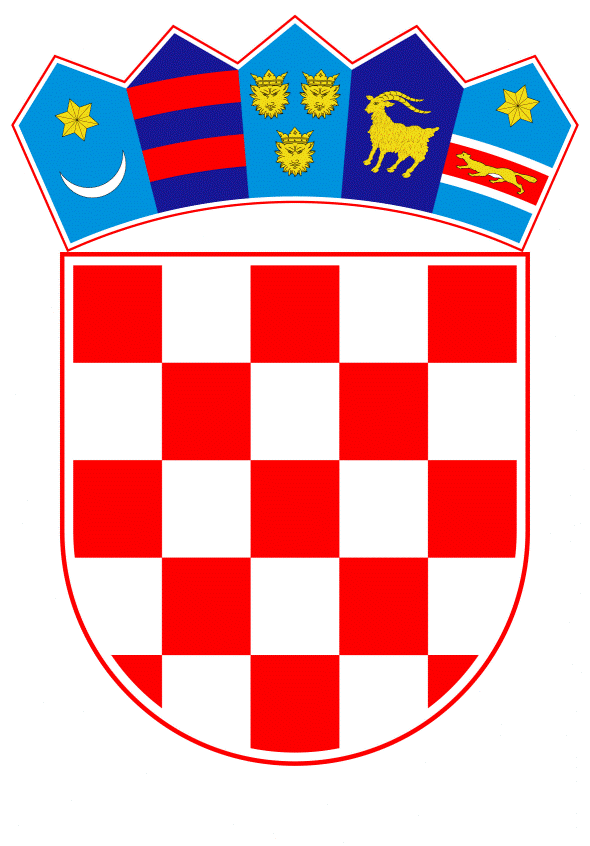 VLADA REPUBLIKE HRVATSKEZagreb, 11. veljače 2021.______________________________________________________________________________________________________________________________________________________________________________________________________________________________Prijedlog		Na temelju članka 24. stavaka 1. i 3. Zakona o Vladi Republike Hrvatske ("Narodne novine", br. 150/11., 119/14., 93/16. i 116/18.), Vlada Republike Hrvatske je na sjednici održanoj ______________ donijelaO D L U K Uo izmjenama Odluke o osnivanju Povjerenstva Vlade Republike Hrvatskeza osobe s invaliditetomI.		U Odluci o osnivanju Povjerenstva Vlade Republike Hrvatske za osobe s invaliditetom ("Narodne novine, br. 19/17. i 3/20.), točka VI. mijenja se i glasi:		"Povjerenstvo čine:državni tajnik u Ministarstvu rada, mirovinskoga sustava, obitelji i socijalne politike, predsjednik Povjerenstvate članovi:predstavnik Ministarstva rada, mirovinskoga sustava, obitelji i socijalne politike predstavnik Ministarstva zdravstvapredstavnik Ministarstva znanosti i obrazovanjapredstavnik Ministarstva financijapredstavnik Ministarstva mora, prometa i infrastrukturepredstavnik Ministarstva regionalnoga razvoja i fondova Europske unijepredstavnik Ministarstva pravosuđa i upravepredstavnik Ministarstva prostornoga uređenja, graditeljstva i državne imovinepredstavnik Ministarstva hrvatskih braniteljapredstavnik Ministarstva vanjskih i europskih poslovapredstavnik Ministarstva kulture i medijapredstavnik Ministarstva gospodarstva i održivog razvojapredstavnik Ministarstva unutarnjih poslovapredstavnik Ministarstva turizma i sportapredstavnik Središnjeg državnog ureda za razvoj digitalnog društvapredstavnik Ureda za ljudska prava i prava nacionalnih manjinapredstavnik Edukacijsko-rehabilitacijskog fakulteta Sveučilišta u Zagrebupredstavnik Studijskog centra socijalnog rada Pravnog fakulteta Sveučilišta u Zagrebupredstavnik Zajednice saveza osoba s invaliditetom Hrvatske - SOIHpredstavnik Hrvatskog saveza slijepihpredstavnik Hrvatskog saveza gluhih i nagluhihpredstavnik Hrvatskog saveza udruga osoba s tjelesnim invaliditetompredstavnik Hrvatskog saveza udruga cerebralne i dječje paralizepredstavnik Hrvatskog saveza udruga osoba s intelektualnim teškoćamapredstavnik Hrvatskog saveza udruga invalida radapredstavnik Hrvatskog saveza gluhoslijepih osoba Dodirpredstavnik Hrvatskog saveza udruga za mlade i studente s invaliditetom SUMSIpredstavnik Hrvatskog saveza udruga OSIcepredstavnik Hrvatskih udruga paraplegičara i tetraplegičarapredstavnik Saveza društava distrofičara Hrvatskepredstavnik Saveza društava multiple skleroze Hrvatskepredstavnik Saveza udruga za autizam Hrvatskepredstavnik Saveza civilnih invalida rata Hrvatskepredstavnik Zajednice županijskih zajednica, udruga i članova hrvatskih vojnih invalida Domovinskog rata Republike Hrvatskepredstavnik Zajednice udruga hrvatskih civilnih stradalnika iz Domovinskog rata Hrvatske.".II.		U točki VII. riječi: "Ministarstvo za demografiju, obitelj, mlade i socijalnu politiku" zamjenjuju se riječima: "Ministarstvo rada, mirovinskoga sustava, obitelji i socijalne politike".III.		U točki VIII. riječi: "Ministarstvo za demografiju, obitelj, mlade i socijalnu politiku" zamjenjuju se riječima: "Ministarstvo rada, mirovinskoga sustava, obitelji i socijalne politike".IV.		U točki IX. stavku 1. riječi: "Ministarstvo za demografiju, obitelj, mlade i socijalnu politiku" zamjenjuju se riječima: "Ministarstvo rada, mirovinskoga sustava, obitelji i socijalne politike".		Stavak 2. briše se. V.		Zadužuje se Ministarstvo rada, mirovinskoga sustava, obitelji i socijalne politike da o ovoj Odluci izvijesti nadležna tijela, članove Povjerenstva iz točke I. ove Odluke.VI.		Predsjednika, članove, tajnika i pomoćnika tajnika Povjerenstva imenovat će Vlada Republike Hrvatske u roku od 15 dana o dana stupanja na snagu ove Odluke na prijedlog Ministarstva rada, mirovinskoga sustava, obitelji i socijalne politike.VII.		Ova Odluka stupa na snagu danom donošenja, a objavit će se u "Narodnim novinama".KLASA:URBROJ:Zagreb,	PREDSJEDNIK	mr. sc. Andrej PlenkovićOBRAZLOŽENJE	Vlada Republike Hrvatske je na sjednici održanoj 2. ožujka 2017. godine donijela Odluku o osnivanju Povjerenstva Vlade Republike Hrvatske za osobe s invaliditetom ("Narodne novine", broj 19/17, u daljem tekstu: Odluka). Navedena Odluka dopunjena je na sjednici Vlade Republike Hrvatske održanoj 3. siječnja 2020. godine ("Narodne novine", broj 3/20).	Navedenom Odlukom osnovano je Povjerenstvo Vlade Republike Hrvatske za osobe s invaliditetom (u daljnjem tekstu: Povjerenstvo) kao savjetodavno i stručno tijelo Vlade Republike Hrvatske te su utvrđene zadaće, sastav i način imenovanja predsjednika, članova, tajnika i pomoćnika tajnika Povjerenstva. 	Zakonom o ustrojstvu i djelokrugu tijela državne uprave ("Narodne novine" broj 85/20) koji je stupio na snagu 23. srpnja 2020. godine na novi način uređen je sastav državne uprave. 	Ovom odlukom o izmjenama Odluke o osnivanju Povjerenstva Vlade Republike Hrvatske za osobe s invaliditetom, usklađuje se Odluka o osnivanju Povjerenstva Vlade Republike Hrvatske za osobe s invaliditetom sa Zakonom o ustrojstvu i djelokrugu tijela državne uprave ("Narodne novine" broj 85/20). 	Nakon stupanja na snagu predložene Odluke, rješenjem Vlade Republike Hrvatske razriješiti će se dosadašnji i imenovati novi članovi Povjerenstva sukladno prijedlogu Ministarstva rada, mirovinskoga sustava, obitelji i socijalne politike. Predlagatelj:Ministarstvo rada, mirovinskoga sustava, obitelji i socijalne politikePredmet:Prijedlog odluke o izmjenama Odluke o osnivanju Povjerenstva Vlade Republike Hrvatske za osobe s invaliditetom